ПОСТАНОВЛЕНИЕ                                                                                                                          Администрации сельского поселенияБогородицкий сельсоветДобринского муниципального районаЛипецкой области13.05.2013                                          ж.д.ст.Плавица                             № 58«Об определении  места для купания на территориисельского поселения Богородицкий сельсовет»В целях обеспечения безопасности людей на  водных объектах , охране их жизни и здоровья , предотвращения гибели людей на воде,  руководствуясь  Федеральным законом № 131 –ФЗ от 06.10.2003 года « Об общих принципах  местного самоуправления  в Российской Федерации» ,  «Водным кодексом Российской Федерации  № 74-ФЗ, Уставом сельского поселения Богородицкий сельсовет , администрация сельского поселения Богородицкий сельсовет                                                        ПОСТАНОВЛЯЕТ: 	1. Определить места массового  отдыха –река Плавица и оборудовать  данное местно в соответствии с требованиями  правил охраны  жизни    людей на водных  . 2.Обеспечить и  очистить  дно водного объекта.3. Установить сроки  купального сезона  на водоемах  с 01.06.2013 по 01.08.2013 года.4.Обеспечить  разъяснительную  работу среди населения сельского  по предупреждению   происшествий на водных объектах. 5.Рекомендовать  директору МОУ гимназия им.Героя Советского Союза   И.М.Макаренкова с.Ольговка ( Алисова Е.В.) провести      информационные уроки  по правилам  поведения на воде.  	5.1. Участковому инспектору Плавицкого ТПП ОВД Добринского района (Рыженков И.В.)  обеспечить   правопорядок в местах массового  отдыха на водоемах сельского   поселения    Богородицкий сельсовет.    	6.Контроль за исполнением  настоящего постановления оставляю за собой.Глава сельского поселения                                                                                                                Богородицкий сельсовет                                              А.И.Овчинников    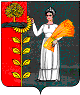 